.Intro: 32 countS1: Sailor Right, Hold, Sailor Left, Hold*Easier option : Make a mambo right and hold, and a mambo left and hold in the first 8 count.S2: Right Shuffle Forward, Hold, Step Turn Step Right, HoldS3: Rumba BoxS4: Step Backwards x 4 with Holds*Option : skate back instead  of step backwardsS5: Coaster, Hold, Left Shuffle Forward, HoldS6: ¼ Turn Left, Cross, Hold, Out, In, Step Left, HoldContact: annette.lapp@skolekom.dkLast Update - 7th Nov. 2016Rock Around the Clock Tonight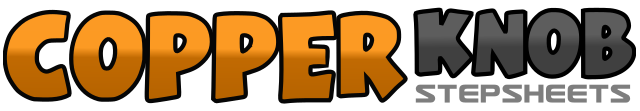 .......Count:48Wall:4Level:High Beginner.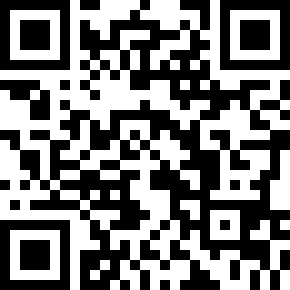 Choreographer:Annette Lapp (DK) - August 2016Annette Lapp (DK) - August 2016Annette Lapp (DK) - August 2016Annette Lapp (DK) - August 2016Annette Lapp (DK) - August 2016.Music:Rock Around the Clock - Johnny Farago : (Album: Only Super Hits - iTunes)Rock Around the Clock - Johnny Farago : (Album: Only Super Hits - iTunes)Rock Around the Clock - Johnny Farago : (Album: Only Super Hits - iTunes)Rock Around the Clock - Johnny Farago : (Album: Only Super Hits - iTunes)Rock Around the Clock - Johnny Farago : (Album: Only Super Hits - iTunes)........1 – 2Cross right behind left, step left to left side3 – 4Step right to right side, hold5 – 6Cross left behind right, step right to right side7 – 8Step left to left side, hold*1 – 2Step right forward, step left beside right3 – 4Step right forward, hold5 – 6Step left forward, ½ turn to the right7 – 8Step left forward, hold1 – 2Step right to right side, step left beside right3 -4Step right forward, hold5 – 6Step left to left side, step right beside left7 – 8Step left back, hold1 – 2Step right back, hold3 – 4Step left back, hold5 – 6Step right back, hold7 – 8Step left back, hold*1 – 2Step right back, step left beside right3 – 4Step right forward, hold5 – 6Step left forward, step right beside left7 – 8Step left forward, hold1 – 2Step right forward, ¼ turn to the left stepping left to left side3 – 4Cross right over left, hold5 – 6Point left to left side, left beside right7 – 8Step left to left side, hold